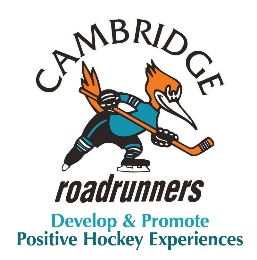 Cambridge roadrunners Girls Hockey AssociationNOMINATION FORM 2019-2020NOMINATIONS MUST BE SUBMITTED ON THIS FORM TO CrGHA SECRETARYAnnual General Meeting1. Nominating Committee: At each Annual General Meeting a Nominating Committee shall be elected, consisting of the Immediate Past Chairperson and two other members elected from the floor, whose duty shall be to present a slate of Candidates for election to the Board of Directors at the next Annual General Meeting. The slate must be received in writing c/o the Secretary, no later than 4:00pm, at least 14 days(April 24th,2019) in advance of the Annual General Meeting. All such nominations must have a nominator, a seconder and permission from the candidate. In order to be nominated for the position.Please select/check position for 2019/2020 Season.  (Please use 1 nomination form per position)*To qualify for the positions of President, Vice-President of Travel and Vice-President of House League, a candidate must have served on the Board ofDirectors for the year preceding the Annual General Meeting for which thecandidate is seeking election.NOTE: Satisfactory Criminal Record Check including Vulnerable Sector Search is required.__________________________ is hereby nominated for the above position within the Cambridge roadrunners Girls Hockey Association for the 2019-2020 hockey season.This nomination is endorsed by the following two (2) nominators who are voting members of the Cambridge roadrunners Girls Hockey AssociationNominator (PRINT NAME) __________________________Voter for Association/Team __________________________Signature __________________________ Date ______________Seconder (PRINT NAME) __________________________Voter for Association/Team __________________________Signature __________________________ Date ______________NOMINEE INFORMATIONName __________________________________________________________Address __________________________________________________________Telephone (home) & (cell) __________________________________________________________Email __________________________________________________________NOMINEE SIGNATURE __________________________________________________________I hereby accept this nomination: ____________________________ Date ______________RoleTermSelection*President1 yearMarketing/Sponsorship1 yearTreasurer2 year*VP of Travel2 yearEquipment Manager2 yearDirector at Large (7 open positions with 2 new members)1 yearParent Volunteer Chairperson(vacant)2 yearTournament Director2 year